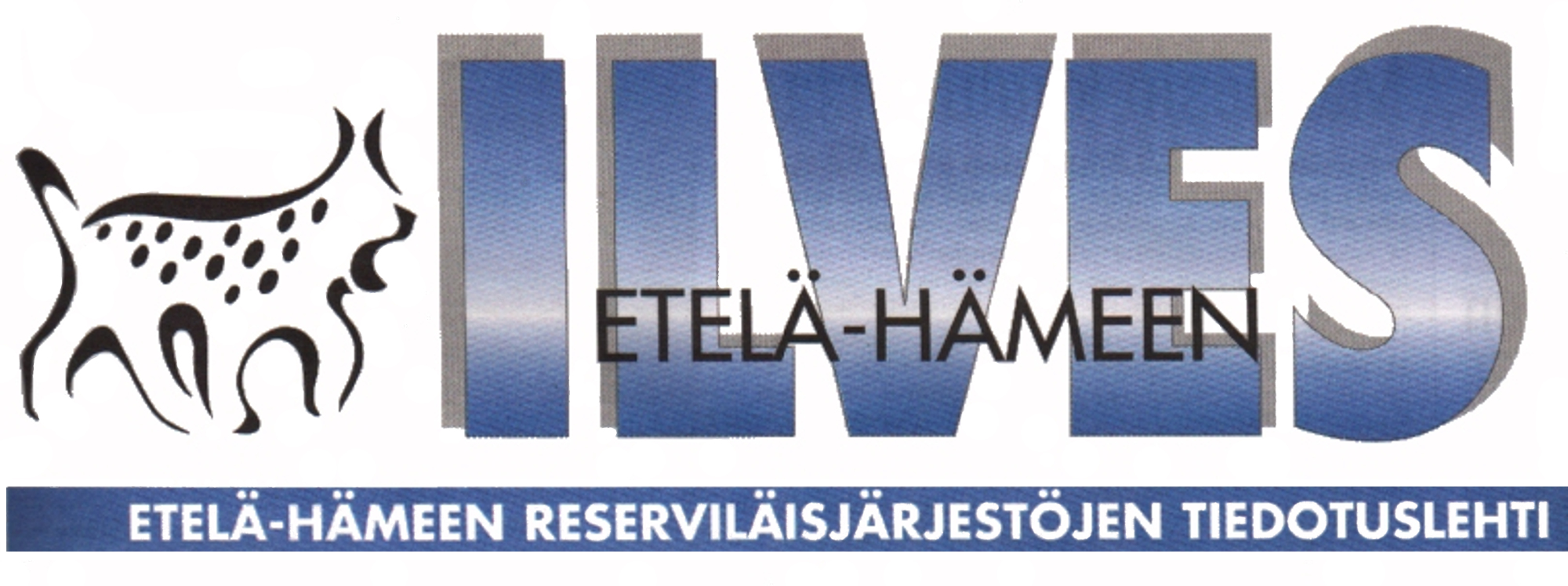 		ILMOITUSSOPIMUS	Allekirjoittaneet ovat sopineet ilmoituksen
	 julkaisemisesta Etelä-Hämeen Ilves -lehdessä
	 seuraavasti:Painokelpoinen oikein mitoitettu ilmoitusmateriaali tulee toimittaa mielellään pdf-muodossa sähköpostilla päätoimittaja Jussi Karvoselle (karvosenjussi@gmail.com / 040 506 7511 / Kerkkätie 9, 13300 Hämeenlinna). 
Värien tulee olla CMYK-muodossa ja resoluution vähintään 300 dpi.Sopimus on laadittu kahtena kappaleena, joista toinen jää ilmoittajalle.Etelä-Hämeen Reserviläisjärjestöjen Tuki ry, Palokunnankatu 12, 13100 HämeenlinnaIlmoittaja:Ilmoituksen hankkija:Laskutusosoite:Laskutusosoite:Kerho/yhdistys:Laskutusosoite:Sähköposti:Yhteyshenkilö:Ilmoitus Etelä-Hämeen Ilves -lehteen numero:1 / 20232 / 20233 / 20234 / 2023Ilmoituksen koko on seuraava (rasti ruutuun):260 x 365 mm4-väri  1.600 €260 x 365 mm4-väri  1.600 €260 x 365 mm4-väri  1.600 €vaaka 260 x 180 mmpysty 128 x 365 mm4-väri  800 €vaaka 260 x 180 mmpysty 128 x 365 mm4-väri  800 €vaaka 260 x 180 mmpysty 128 x 365 mm4-väri  800 €vaaka 260 x 85 mmpysty 128 x 180 mm4-väri  400 €vaaka 260 x 85 mmpysty 128 x 180 mm4-väri  400 €vaaka 260 x 85 mmpysty 128 x 180 mm4-väri  400 €vaaka 128 x 85 mm4-väri  200 €vaaka 128 x 85 mm4-väri  200 €vaaka 128 x 85 mm4-väri  200 €vaaka 128 x 40 mm4-väri  100 €vaaka 128 x 40 mm4-väri  100 €vaaka 128 x 40 mm4-väri  100 €Rivi-ilmoitus4-väri  45 €Rivi-ilmoitus4-väri  45 €Rivi-ilmoitus4-väri  45 €Ilmoituksen sovittu muu hinta:€Aika ja paikka:Ilmoittajan allekirjoitus ja nimenselvennysIlmoituksen hankkijan allekirjoitus